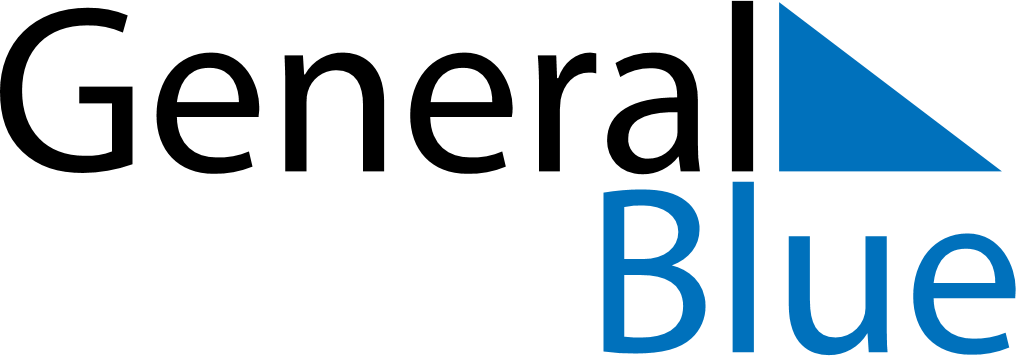 Weekly Meal Tracker January 16, 2023 - January 22, 2023Weekly Meal Tracker January 16, 2023 - January 22, 2023Weekly Meal Tracker January 16, 2023 - January 22, 2023Weekly Meal Tracker January 16, 2023 - January 22, 2023Weekly Meal Tracker January 16, 2023 - January 22, 2023Weekly Meal Tracker January 16, 2023 - January 22, 2023MondayJan 16TuesdayJan 17TuesdayJan 17WednesdayJan 18ThursdayJan 19FridayJan 20SaturdayJan 21SundayJan 22BreakfastLunchDinner